Реализация наставничества в Кировском и Московском районах г. КазаниНаставничество в образовании — важное  условие,  как в профессиональном становлении молодого учителя, так и в повышении мастерства педагога-стажиста.  В районе сложилась система работы наставничества, которая осуществляется через работу педагогических сообществ: районных предметных методических объединений, консалтинговых центров по подготовке к ГИА, Школы молодого педагога и управленца, творческих и проблемных групп, стажировочных площадок. Эффективно работает наставничество в подготовке педагогов к профессиональным конкурсам, грантам. Муниципальная система наставничества:Школа молодого педагога:Обучающие семинары: «Проектирование современного урока в соответствии с обновленными ФГОС», «Особенности внеурочного занятия», «Современные образовательные технологии»,«Работа со школьной документацией»;Мастер-класс «Подготовка к профессиональным конкурсам»; Тренинг «Проектирование современного урока».Школа начинающего управленца  «Методический дебют»:Инструктивно-методический семинар «Управление деятельностью»;Семинар-практикум «Ведение и оформление школьной документации»;Инструктивно-методический семинар «Управление персоналом»;Семинар-практикум «Управление информацией»;Обучающий семинар « Управление качеством»; Тематическая консультация «Управление ресурсами»;Тренинг «Самоорганизация». Школа опытного заместителяКруглый стол «Новые формы методической работы»;Обучающий семинар  «Инновационная деятельность и новые подходы к организации методической работы в ОО»;Семинар «Управленческая деятельность заместителя директора по УР»;Тренинг «Оценка результатов освоения ООП ОО».Школа управленческого мастерстваСеминар «Система оценки качества общего образования: основные подходы и инструменты»;Тренинг «Проектирование деятельности образовательной организации в условиях разработки и внедрения модели методической работы в школе»;Семинар «Особенности формирования и развития профессионально-педагогической компетентности как необходимое условие соответствия требованиям профессионального стандарта».Школа заместителя директора-куратора педагогической аттестации и курсовой подготовкиСеминар «Профессионализм коллектива, как результат системы работы по аттестации педагогов»;Обучающий семинар «Механизм развития профессиональной компетентности педагогов: теория и практика»;Тренинг «Методика оценки уровня квалификации педагогических работников на основе компетентностного подхода», Творческая лаборатория педагогов-участников и победителей конкурсов  профессионального мастерства «Профессионал»Инструктивно-методический семинар с участниками районного конкурса «Учитель года»; Практико-обучающие семинары, мастер-классы для участников конкурса;Работа творческих и проблемных групп; «Профессиональное эссе конкурсанта, урок, внеурочное занятие»;«Мастер-класс. Особенности проведения»;«Образовательный проект. Рекомендации по написанию».Консалтинговые центры по подготовке к ГИААнализ по итогам проведения ГИА;Диагностическое тестирование;Целевые обучающие  семинары;Индивидуальные консультации педагогов;Психолого-педагогическое сопровождение.Федеральный проект «500+»МБОУ  « СОШ № 130»  - Наставник  - директор  МБОУ « СОШ № 120»; Хасанова О.А.Республиканский проект «Повышение качества образования  в школах  с низкими результатами образования и школах, функционирующих в неблагоприятных социальных условиях»МБОУ « СОШ № 67» - наставник  - директор  МБОУ « СОШ № 70»  Маслова Н.П.МБОУ «СОШ № 130» - наставник  - директор  МБОУ « СОШ № 120» Хасанова О.А.МБОУ «Гимназия № 50» - наставник  - директор  МБОУ «Гимназия № 102» Проценко И.Н.Городской проект « Резильентные  школы»МБОУ « СОШ № 32» наставник-ментор  - директор  МБОУ «Гимназия № 20»Платонова О.В.МБОУ « СОШ № 137» наставник-ментор  - директор  МБОУ «Гимназия № 122»Тигина О.А.МБОУ « СОШ №8» наставник-ментор  - директор  МБОУ «СОШ № 64»Каплан А.М.Муниципальные проекты для педагогов ДОУ:«Вверх по лестнице, ведущей … вверх!» система практических корпоративных тренингов, как инструмент развития инновационной направленности в управленческой деятельности старших воспитателей ДОО.«Ломая стереотипы» система практических корпоративных интерактивных мероприятий,      как       инструмент развития  профессионально-дивергентного мышления как инновационной составляющей в   деятельности старших воспитателей ДОО.«Практик – рост» 	повышение эффективности профессиональной деятельности старших воспитателей, помогающее старшим воспитателям овладеть «прорывными компетенциями» – профессиональными  инструментами, позволяющими совершать образовательные и карьерные прорывы.Педагоги наставники района: https://disk.yandex.ru/d/3S00R3dMTilpfwГайфуллина Айгуль Закизяновна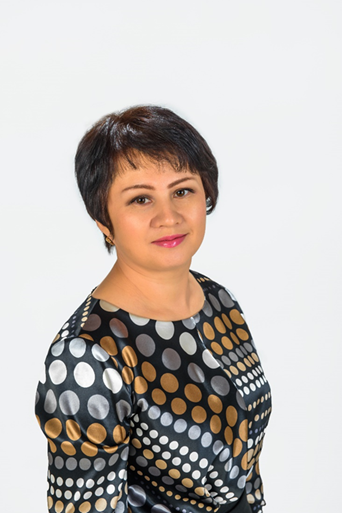 Победитель гранта МО и науки РТ “Учитель-мастер”, 2016 г.Победитель гранта МО и науки РТ “Учитель-эксперт”, 2018 г.Эксперт по оценке программ дополнительного образования МОиН РТ Победитель конкурса на присуждение премий лучшим учителям Республики Татарстан за достижения в педагогической деятельности 2019 (ПНПО).Победитель III Всероссийского педагогического конкурса «Моя лучшая презентация» 2022 Победитель республиканского конкурса «Лучшие цифровые практики» 2022 г.Специалист (тъютор) по работе с одарёнными детьми.Руководитель методического объединения учителей химии Московского района города Казани.Член городского методического объединения учителей естественно-научного цикла.Член жюри муниципального этапа Всероссийской олимпиады школьников; Член Республиканского научно-методического объединения учителей химии. Кандидат педагогических наук, учитель химии высшей квалификационной категории в МБОУ «Гимназия №122 имени Ж.А. Зайцевой» Московского района г. Казани, а также старший преподаватель кафедры химического образования Химического института им. А. М. Бутлерова КФУ. Педагогический стаж как учителя химии составляет 23 года. За годы работы в школе создала много методических разработок, пособий, статей и т.д.В процессе сотрудничества с организациями, профессиональными сообществами и ассоциациями происходит трансляция собственной методической системы, апробация её в профессиональном сообществе. Распространение методических разработок проходит на педагогических советах гимназии, семинарах, конференциях и видеоконференциях, форумах, круглых столах, симпозиумах. Налажено  сотрудничество с профессиональными сообществами: Ассоциацией учителей химии РТ, Республиканским научно-методическим объединением учителей химии, городским методическим центром, кафедрой химического образования Химического института им. А.М. Бутлерова КФУ, Елабужским институтом КФУ, Институтом развития образования РТ, Институтом психологии и педагогики КФУ, Приволжским межрегиональным центром повышения квалификации и профессиональной переподготовки работников образования, Городским детским эколого-биологическим центром города Казани, Городским методическим центром, Центром довузовской подготовки КНИТУ (КХТИ),  Республиканским олимпиадным центром, Городским Дворцом Детского Творчества им. А. Алиша, Центром онлайн обучения «Фоксфорд», Экспериментальной площадкой федерального государственного автономного учреждения «Федеральным институтом развития образования», кафедрой общей химии и экологии ИАЭП КНИТУ-КАИ, АНО «Казанский открытый университет талантов 2.0». Вся многолетняя работа, весь накопленный опыт представлен на страницах многочисленных статей, публикаций и методических пособий.Инновационный образовательный проект:  https://disk.yandex.ru/d/dXs8WUVvaa9UAgКолесников Денис Петрович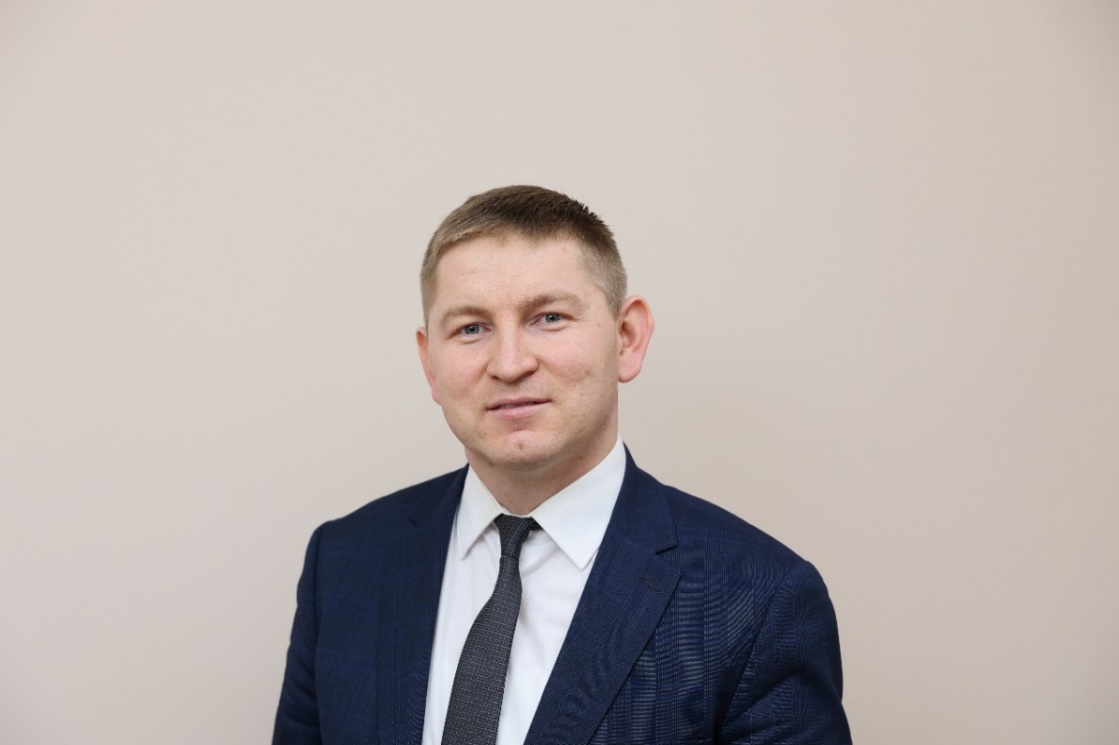 учитель английского языка высшей квалификационной категории МАОУ «Лицей-интернат №2» Московского района г. КазаниСтаж наставнической деятельности – 10 дет Достижения:международные сертификаты TKT Модули 1, 2, 3, IELTS, TOEFLiBt;вице-президент Казанской региональной ассоциации учителей и преподавателей английского языка РТ Kazan RegELTA;старший эксперт предметной комиссии ЕГЭ (c 2012 г.);победитель международных грантов Fullbright-TEA (США, 2015), Honeywell Hometown Solutions (США, 2016);победитель гранта лучших учителей РФ ПНПО, 2013;руководитель Ресурсного центра ЕГЭ г. Казани; спикер на международных конференциях, форумах;тренер-наставник победителей и призеров  олимпиад;автор пособия ««ЕГЭ-2022. Устная часть и Письменная речь. Тренировочные задания»; организатор республиканских семинаров и дизайн-сессий для молодых учителей и учителей английского языка РТ (ИРО РТ);председатель жюри муниципального этапа ВОШ по английскому языку в г. Казани;наставник победителей и призеров международных олимпиад, ВсОШ по английскому языку и перечневых олимпиад;нагрудный знак «За заслуги в образовании» МОиН РТ (2015 г.);победитель гранта «Наш лучший учитель» (2014 г.), «Учитель-эксперт» (2015 г.);победитель на соискание Гранта «Алгарыш» Правительства РТ (2010, 2013, 2020 гг.). Является вице-президентом Казанской региональной ассоциации учителей и преподавателей английского языка Kazan RegELTA. Казанская региональная ассоциация учителей и преподавателей английского языка Kazan RegELTA объединяет более 900 коллег из образовательных организаций Республики Татарстан. Я регулярно организую семинары, тренинги для учителей в сотрудничестве с различными организациями, такими как Институт филологии и межкультурной коммуникации К(П)ФУ, ГАОУ ДПО «Институт развития образования Республики Татарстан», ГАОУ «Республиканский олимпиадный центр» МОиН РТ, Приволжский межрегиональный центр повышения квалификации и профессиональной переподготовки работников образования ИПиО КФУ. За последние три года было проведено 35 практических семинара, в том числе используя дистанционные технологии Zoom, GoogleMeet, стрим-трансляции на канале YouTube (Ссылка на плей-лист методических семинаров для учителей: https://www.youtube.com/playlist?list=PLmyue9Hab5nrl-108XliRVvp0KQeqgrH1)Авторская практикоориентированная программа «Методические рекомендации по формированию креативной образовательной среды в процессе обучения английскому языку» получила экспертное заключение Сафиной Р.Н., доцента, кандидата педагогических наук Приволжского регионального центра повышения квалификации и профессиональной переподготовки работников образования Института психологии и образования К(П)ФУ. Программа находится в общем доступе на моем персональном сайте http://denispetrovich.tilda.ws/ Разработана в соответствии с требованиями федерального государственного образовательного стандарта основного общего образования. Данная программа является актуальной и своевременной, так как при её прохождении, ученики формируют необходимые компетенции через	формирование	мотивационной	одаренности. 
           В январе 2022 года издательством «Титул» опубликовано методическое пособие «Колесников Д. П. ЕГЭ-2022. Устная часть и Письменная речь. Тренировочные задания».Мой персональный сайт учителя http://denispetrovich.tilda.ws/ способствует обмену опытом с коллегами, сокращению дистанции между учителем и родителями, а также между учителем и учениками. Ресурсный центр по подготовке к ЕГЭ английский язык  https://disk.yandex.ru/d/lx8KZtzvsx7qwgПавлова Оксана Юрьевна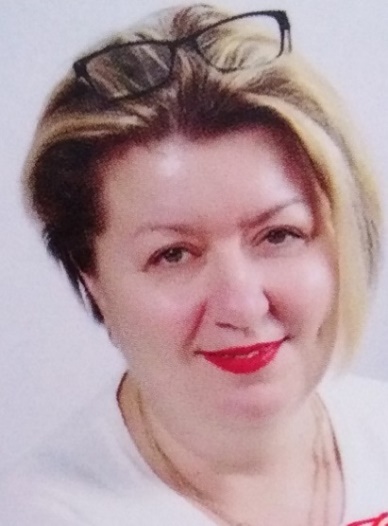 педагог-психолог высшей квалификационной категории МБОУ «Гимназия №152» г.КазаниЛауреат Республиканского этапа конкурса «Сердце отдаю детям» (Педагог-психолог года), 2012Победитель гранта РТ «Учитель –исследователь»,2012Лауреат открытого республиканского  конкурса «Школьная психологическая  служба» (Кабинет психолога как эффективный инструмент психолого-педагогического сопровождения образовательного процесса в условиях   введения  Федерального  государственного образовательного  стандарта)  в номинации «Психолого-педагогическое сопровождение  образовательных программ», 2016 год.Эксперт по оценке программ дополнительного образования  МО и Н РТЧлен экспертной группы  по оценке заочного тура конкурса «Учитель года» в номинации «Педагог-психолог»Руководитель методического объединения педагогов-психологов  Кировского  района города Казани   Член городского методического объединения педагогов-психологов города Казани  Победитель гранта РТ «Лучший педагог-психолог ОО и ГБО», 2017   Победитель гранта РТ «Лучший педагог-психолог ОО и ГБО», 2019  Эксперт аттестационной комиссии педагогов-психологов   С 2010 по 2022 г.г. авторские программы Оксаны Юрьевны становились шесть раз победителями и призерами Всероссийского конкурса психолого-педагогических программ «Новые технологии для «Новой школы» и получили гриф «Для использования в образовательных организациях РФ».       Программы и электронные учебные пособия для 9-10-х классов по авторскому комплекту программ преподавания элективных и профильных курсов по психологии в 9-11-х классах входят в реестр инновационных программ города Казани.  По программам Павловой О.Ю. работают в Богатых Сабах, Нижнекамске, Чите.  Награждена почетным званием «Почетный работник сферы образования РФ» в 2018 году, в 2020 году отмечена знаком отличия «Почетный наставник». Педагогический стаж Павловой О.Ю.- 29 лет.Оксана Юрьевна 18 лет руководит методическим объединением педагогов-психологов Кировского района. Педагоги-психологи района регулярно становятся победителями и призерами конкурса «Психолог года» и республиканском конкурсе кабинетов школьных психологов. В работе районного методического объединения  на постоянной основе  функционирует  с 2012 года «Школа молодого психолога» со своей программой поддержки и развития начинающих психологов.  Методическое объединение  активно распространяет свой опыт и опыт работы педагогов – психологов  через участие  в научно-практических конференциях  различного уровня, в том числе международного, и через печатные  работы  и публикации на сайте. В 2020 году был реализован совместный с городским центром «Ресурс» проект «Нескучные каникулы», в 2021-2022 году активно оказывали помощь в психологическом сопровождении гимназии 175 г.Казани. Павловой О.Ю.  опубликовано более 35 статей, сборников и методических пособий. За годы работы выступала рецензентом методических пособий и программ, участвовала в  международных проектах по разработке  диагностических тестов.   Ежегодно Оксана Юрьевна принимает на практику   студентов психологических отделений или институтов КНИ им.Тимирясова, КПФУ, КНТУ, в том числе и из числа бывших выпускников гимназии №152 г.Казани, которые выбирают профессию психолога под влиянием профессиональных качеств Павловой О.Ю.       Она делится опытом работы, ведя стажировочные площадки для педагогов-психологов Республики Татарстан, с привлечением психологов района, по самым  актуальным и злободневным темам.Тренинг развития социального интеллекта педагогов  https://disk.yandex.ru/d/DXtr9qgl9xQsGgРодионова Евгения Борисовна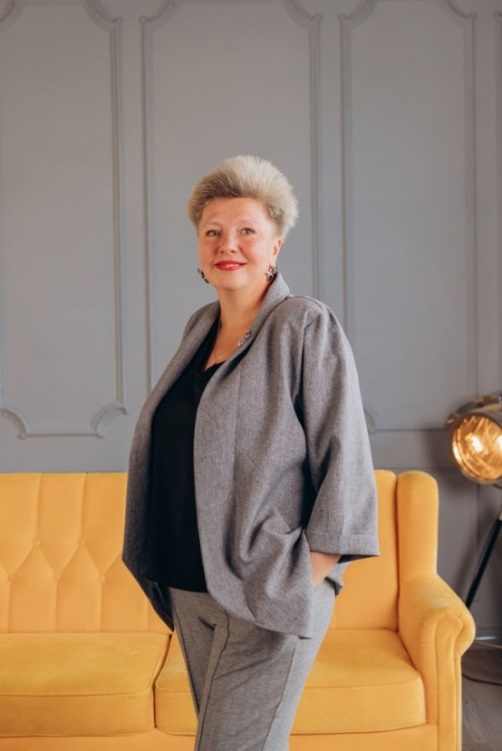 Победитель Приоритетного национального проекта «Образование», 2008.  Член Общероссийской общественной организации «Ассоциация учителей русского языка и литературы».Член Городского методического объединения русского языка и литературы.Эксперт республиканской комиссии по проверке задания с развёрнутым ответом ЕГЭ по русскому языку, 2012-2020 г.г.Победитель конкурса «Учитель года Республики Татарстан», 2015. Эксперт республиканской аттестационной комиссии по оценке профессиональной деятельности  учителей русского языка и литературы, с 2011 г. Член рабочей группы по подготовке участников республиканского этапа Всероссийского конкурса «Учитель года», 2016-2021 г.г. Председатель республиканского жюри конкурса сочинений «Без срока давности», 2019-2021. Тьютор по формированию профессиональных компетенций учителя русского языка в рамках введения обновлённых ФГОС НОО и ООО.Родионова Евгения Борисовна – учитель русского языка и литературы высшей квалификационной категории  МБОУ «Средняя общеобразовательная школа №151 с углублённым изучением отдельных предметов» Кировского района   г. Казани. Педагогический стаж – 30 лет. За время работы в школе Родионова Евгения Борисовна проявила себя как творческий учитель, в совершенстве владеющий методикой преподавания предмета, работает над формированием языковой личности, органично вводя компонент, направленный на формирование у школьников умений текстовосприятия. Одной из главных задач в работе видит  формирование у  учащихся функциональной грамотности, а также  формирование умения вступать в коммуникативные связи с людьми разных социальных слоёв и профессиональных групп, продуктивному, успешному общению  в самых разных   ситуациях. На протяжении ряда лет школа 151 участвует в  городском проекте «Вариативная модель наставничества». Е.Б. Родионова  является  участником рабочей группы по созданию концепции модели группового наставничества:  молодые педагоги и учителя, испытывающие затруднения в профессиональной деятельности, получают помощь и поддержку в решении сложных профессиональных задач.  Наряду с образовательной деятельностью Е.Б. Родионова   участвует в работе педагогического сообщества. Эта работа позволяет тесно взаимодействовать с творческими учителями района, города и республики,  принимать участие в  семинарах, проводимых с целью диссеминации передового педагогического опыта.  С 2002 года возглавляет районное методическое объединение  учителей русского языка и литературы. В работе руководителем РМО определяет несколько приоритетных направлений, одно из  которых наставничество — универсальная технология передачи опыта, знаний, формирования навыков, компетенций и ценностей через неформальное взаимообогащающее общение, основанное на доверии и партнерстве. Обмен опытом осуществляется: на заседаниях РМО,  на   методических семинарах, мастер-классах, вебинарах, на заседаниях творческих групп, в работе ресурсных центров, с помощью публикаций в методических журналах.Опыт работы консалтингового  центра «Тьюторское сопровождение  педагогов  в  рамках работы консалтингового центра» был представлен  на  экспертном совете по качеству образования  при Управлении образования Исполнительного комитета муниципального образования  города Казани.. Наставничество осуществляется не только в пределах школы и района. После победы в республиканском конкурсе «Учитель года» Евгения Борисовна является участником рабочей группы по подготовке участников Всероссийского конкурса профессионального мастерства. Для неё важно, чтобы конкурсант понимал, что, работая над сценарием урока, он должен показать не обилие методических приёмов и  компьютерных технологий, а свой индивидуальный педагогический почерк и умение  вместе с учениками искать истину. За личные заслуги в содействии молодым педагогам в их профессиональном становлении в 2020 году Евгения Борисовна  награждена знаком отличия «Почётный наставник».Ресурсный центр по подготовке к ГИА https://disk.yandex.ru/d/7CVrpduGupmu4w   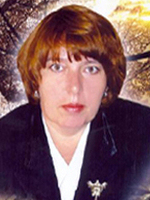 Сафина Галина Алексеевна«Почетный работник общего образования РФ», 2005 год;Лауреат республиканского конкурса «Лучший завуч Республики Татарстан», 2010 год; Победитель III Всероссийского педагогического конкурса «Белый мел» 2021 г.;Призер республиканского конкурса «Славим человека труда», 2021 г.;Участник и победитель городского конкурса инновационных проектов, авторских методических разработок и программ,2016,2018,2021 г.г.;Эксперт аккредитации образовательных организаций МО и Н РТ с 2016 - 2020 г.г.Руководитель методического объединения  заместителей директоров по учебной работе Кировского и Московского  районов города КазаниУчастник рабочей  группы  по разработке дорожной карты и  основной образовательной программы   общего образования  Кировского и Московского районов.Заместитель директора МБОУ «Средняя общеобразовательная школа №153»  Кировского района г. Казани. Педагогический стаж 37 лет, в должности заместителя директора года 23 года. За годы работы в школе  ежегодно  представляла опыт своей работы  на стажировочных площадок заместителей директоров образовательных организации РТ в рамках курсов.В процессе сотрудничества с организациями, профессиональными сообществами и ассоциациями происходит трансляция собственной методической системы, апробация её в профессиональном сообществе. Распространение опыта управленческой деятельности   проходит на педагогических советах  образовательной организации, семинарах муниципального, республиканского уровней, конференциях и круглых столах, в средствах массовой информации. Благодаря налаженному сотрудничеству  с Институтом развития образования РТ, Институтом психологии и педагогики КФУ, Приволжским межрегиональным центром повышения квалификации и профессиональной переподготовки работников образования, Городским детским эколого-биологическим центром города Казани, Городским методическим центром представляется  опыт работы   образовательной организации и муниципального  района.  В течение  7 лет  является наставником заместителей директоров по учебной работе автором    муниципального проекта «Школа молодого управленца». Педагогическая мастерская  https://disk.yandex.ru/d/WeiucAVO15EncgКоличество ОО:школы37ДОУ78УДО9Количество педагогических работников 3959Количество обучающихся, воспитанников45280Количество наставников44Количество педагогов - участников Школы молодого педагога Из них участников проекта «Учитель 2.0»1854Педагоги-наставники победители-призеры профессиональных конкурсов18Победители конкурса на присуждение премий лучшим учителям Республики Татарстан за достижения в педагогической деятельности 2019-2021г.г. (ПНПО) Из них педагогов - наставников166Победители гранта «Учитель-эксперт» 2018г.18Победители гранта «Учитель-наставник» 2018г.2Победители гранта «Учитель-мастер» 2018г.2Победители гранта «Старший учитель» 2018г.5Из них педагогов - наставников12Победители-призеры профессионального конкурса «Учитель года»Всероссийского этапаРегионального этапа814Количество инновационно-экспериментальных площадок:муниципальных республиканских 2613